Осенние прогулки с детьми средней группыГулять на свежем воздухе полезно всем, а в первую очередь детишкам. И делать это надо не смотря ни на какую погоду, будь то дождь, будь то снег (если конечно это не ливень, град и метель сильный). Прогулки в первую очередь закаляют организм. Ошибочно думать, что если ребенка вывести на прогулку он заболеет. Многие родители так и думают. Дети выйдя на прогулку не стоят на месте часами, они играют, бегают, ходят итд. То есть они всегда в движении. Даже не активные, любящие "сидящий образ жизни" дети, то есть "тихони" раскрываются. К тому же прогулки улучшают аппетит.Главное на мой взгляд прибывание детей на свежем воздухе не должно быть скучным, ну и не хаотичным. Одними беседами не займешь внимание детей.Прогуливаясь по территории или же по парку можно разглядывать разные деревья и их листочки. Как он изменяются, какими становятся.То есть на живом примере поговорить об осени. То же рассматривание деревьев и их листочков пригодятся нам и в группе и все остальное тоже. И животных, и растений, и людей итд.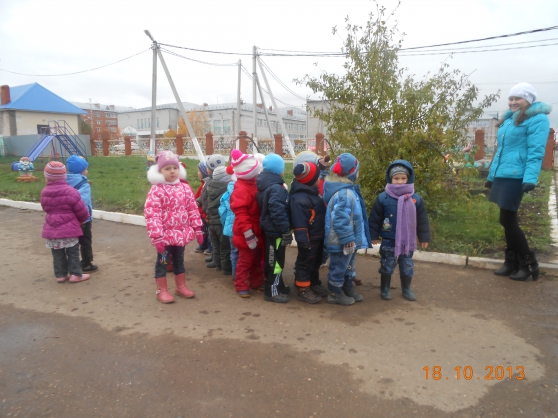 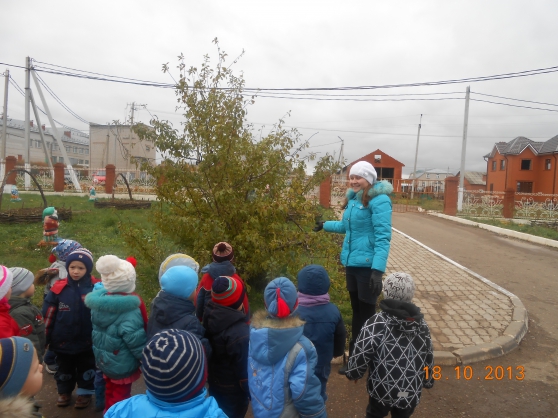 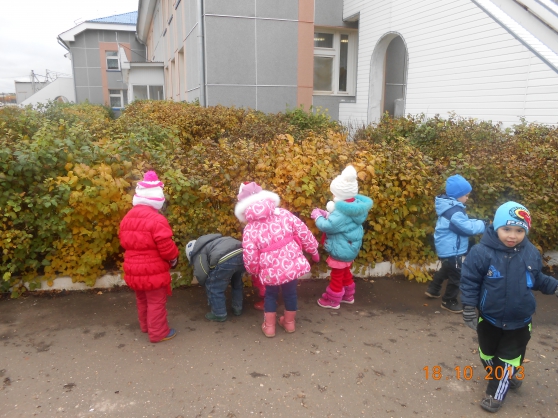 И в непосредственно-образовательной деятельности и в игровые моменты и в не занятия.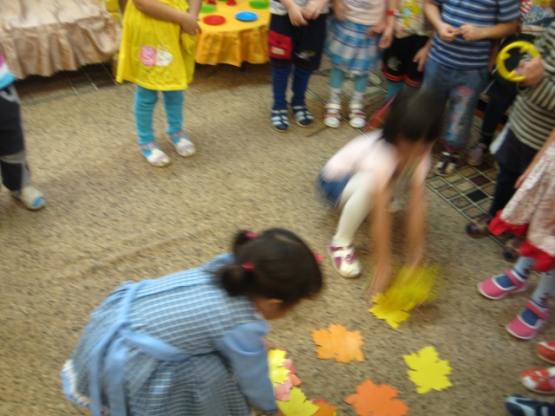 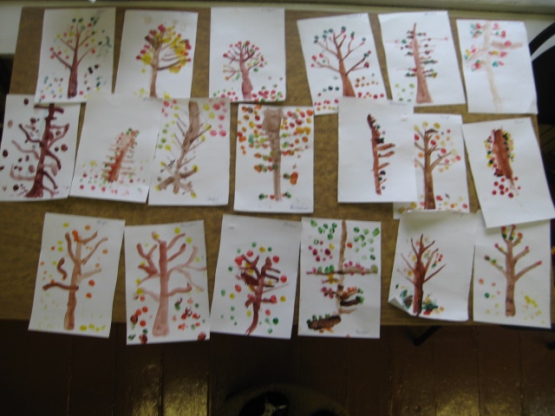 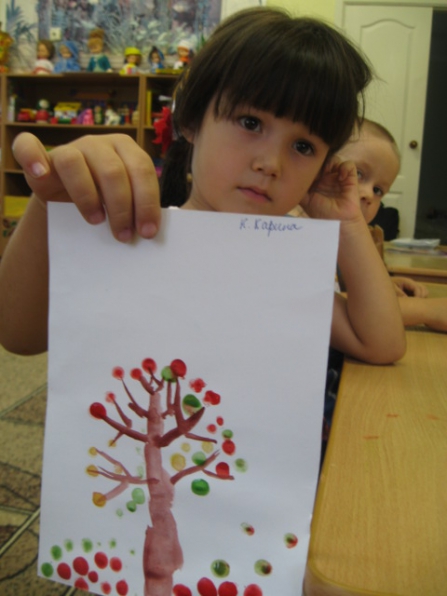 Во время прогулки в полной мере должны реализовываться воспитательно-образовательные задачи:-Оздоровление детей.-Физическое развитие.-Развитие самостоятельности.-Расширение кругозора.-Ознакомление с окружающим миром.-Воспитание эстетических чувств, культуры поведения.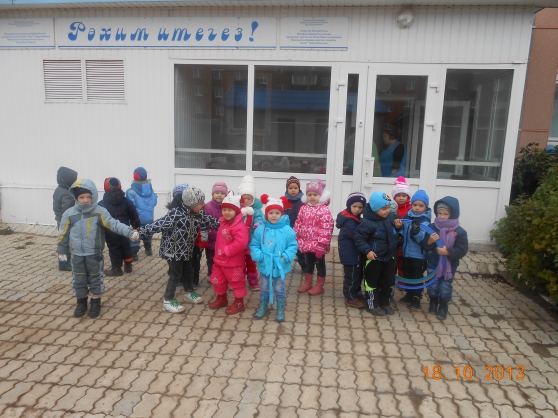 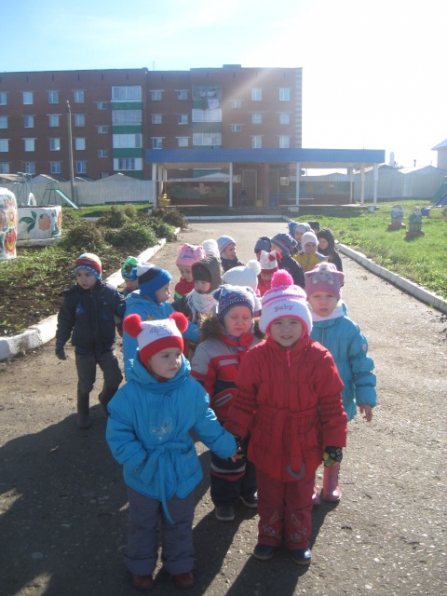 Немаловажное место в прогулках и осенью и в другое время года имеют подвижные игры, игры-эстафеты и тд. Можно запланировать и провести вместе с физ. инструктором игры или эстафеты: с мячами, обручом, флажками итд. Это развит двигательную, физическую активность: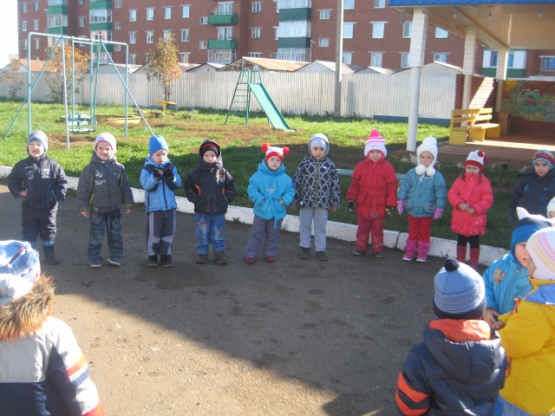 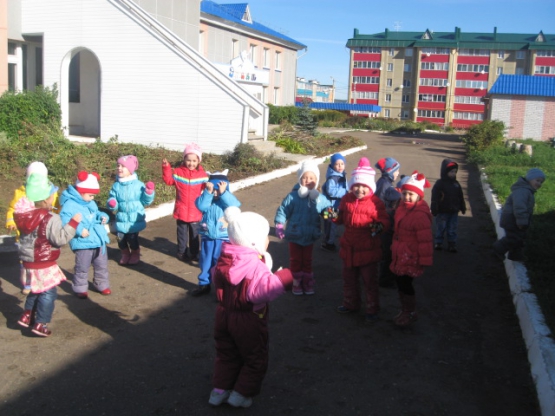 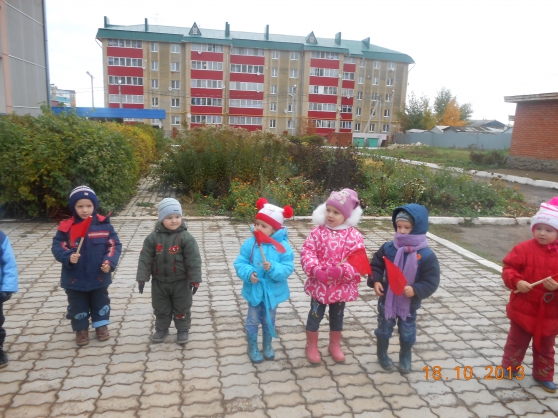 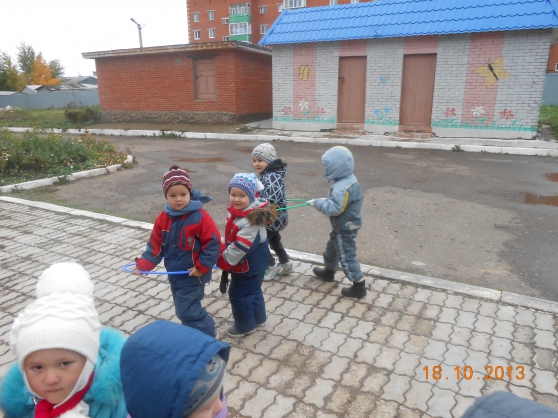 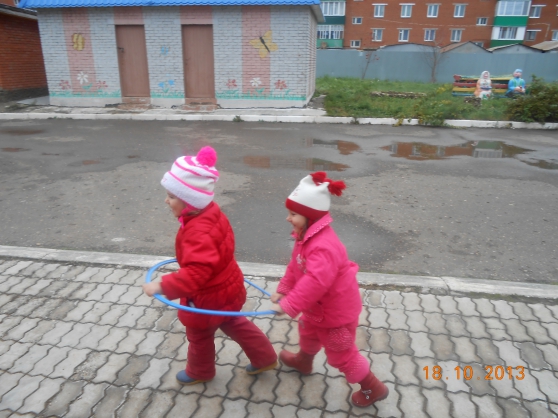 Простые игры с мячом "Кто быстрее? ", "Донеси мяч" итд. Игры с обручом "Машины" очень нравятся детям.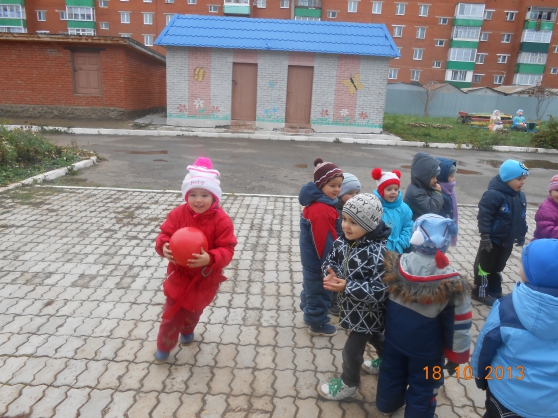 Все те знания, которые они получили на прогулке, дети легко реализуют в группе и дома. И пляс к тому хорошее настроение, аппетит и здоровье! Гуляйте на здоровье!